The Buchstabenmuseum Berlin opens at the new location with the special exhibition:»Alphabetic Hansaviertel«After a total of five intermediate locations, most recently at Alexanderplatz and Jannowitzbrücke in Berlin-Mitte, the Buchstabenmuseum (Museum of Letters) was able to conclude a long-term lease with Deutsche Bahn and move into the S-Bahn arches under Bellevue station, Hansaviertel, with the extensive fund. Address: Stadtbahnbogen 424 in 10557 Berlin Tiergarten/Mitte.The first clearing, cleaning and renovation measures have been completed with the help of club members and volunteers. Now, in its first exhibition after almost three years, the Buchstabenmuseum presents striking letters from the Hansaviertel, thus paying tribute to the new location.Tasks and current exhibitionThe Museum of Letters is responsible for the salvaging, preservation or restoration of letters. The handcrafted lettering is  for the most part itself listed or has came me from corresponding buildings. For the current exhibition »Alphabetic Hansaviertel« (Die Schriften des Hansaviertels) selected typographic exhibits of the collection will be presented in the historical context of the spectacular rebuilding of the destroyed Hansaviertel after the Second World War. Among other things, one learns how the metal letters from the Underground station Hansaviertel were reconstructed five years ago in accordance with monument regulations.The architecture as well as the typography found in the quarter are all under the sign of post-war modernism. The exhibition highlights the special design features of typography and is accompanied by contemporary, originally preserved photographs, advertising material and other documents. A small sensation and a core piece of the exhibition is the original construction board from Interbau 1957, which presents the development plan of the Hansaviertel and the architects involved, all of whom are pioneers and co-designers of modernism.Meeting place for the design sceneIndividual letters can be borrowed and put in the limelight: they have already stood in the large hall of the »House of World Cultures« (Haus der Kulturen der Welt) and on other stages. Photo shootings, events and lectures, meetings and conferences, especially of the design scene, take place in the Buchstabenmuseum. There will also be guided tours for those interested in the history of the city, tourists and school classes. Above all, the Museum of Letters offers expert advice on letters still on buildings, including restoration, tips for professional cleaning and professional dismantling - right through to the faithful reproduction of missing letters or entire typography.The Museum of Letters embodies the history of the city and urban culture. The exhibition and the collection of over 2,000 objects offer points of contact for historical research nd impulses in current debates. Each individual sign contains an exciting story. Some of the designs, sketches and personal experiences of the participants are documented. The recovery is often marked by dramatic events and is not without its dangers. Very often it is crazy coincidences that have brought the letters into the museum, and almost always the salvation of the attention of individuals is to be owed - and the dedication of many committed typo friends. Do you love letters, city history, urban culture?The Buchstabenmuseum is a non-profit association and depends on membership fees, donations and voluntary support. Join in and support the work of this worldwide unique, multi-faceted cultural institution.Exhibition opening: Thursday 21.11.2019, 18:00 to 21:00 Exhibition period: Friday 22.11.2019 to Sunday 19.04.2020Address: Letter Museum, Stadtbahnbogen 424, 10557 Berlin, GermanyPublic transport: S-Bahn Bellevue, subway HansaplatzOpening hours: Thursday to Sunday: 13:00 to 17:00Tickets: 12 Euro (regular), 6,50 Euro (reduced)Guided tours: on request (visit@buchstabenmuseum.de)Museum shop: Expansion of the product range to include selected products accompanying the exhibition as well as a new »Edition26«. www.buchstabenmuseum.deFacebook: @letter museumInstagram: letter museumTwitter: @BM_Berlin#Letter museumWith the generous support of the Senate Department for Economics, Energy and Public Enterprises, the Department of Arts, Culture and History of the District Office of Berlin Mitte, and in cooperation with visitBerlin.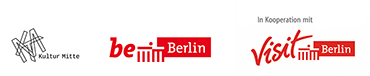 